รายงานผลดำเนินการของรายวิชา (มคอ.5)ประจำภาคเรียนที่ 1 ปีการศึกษา 2566--------------------------------------------------------------หมวดที่ 1 ข้อมูลทั่วไปหมวดที่ 2 การจัดการเรียนการสอนของรายวิชา2.1	ผลลัพธ์การเรียนรู้ระดับรายวิชา (course learning outcomes: CLO) ที่กำหนดไว้ในรายละเอียดของรายวิชา (มคอ.3)	เมื่อสิ้นสุดการเรียนการสอน ผู้สำเร็จการศึกษาในรายวิชาจะสามารถ(ใส่ผลลัพธ์การเรียนรู้ (CLOs) ทั้งหมด ที่รายวิชากำหนดไว้ใน มคอ.3 ซึ่งใช้ในปีการศึกษาที่รายงานผลการดำเนินการ)2.2	ประสิทธิผลของวิธีสอนที่จะทำให้เกิดผลลัพธ์การเรียนรู้ตามที่ระบุไว้ในรายละเอียดของรายวิชา (มคอ.3)	2.2.1	มีวิธีการสอนเหมาะสมกับผลลัพธ์การเรียนรู้ที่กำหนด ดังนี้*ระบุวิธีการจัดการเรียนรู้แก่นิสิต และทำเครื่องหมาย () ตรงกับผลลัพธ์การเรียนรู้ระดับรายวิชาที่คาดหวังให้เกิดจากวิธีการจัดการเรียนรู้วิธีนั้น ๆ	2.2.2	จัดสิ่งสนับสนุนเพื่อประสิทธิผลในการเรียนรู้ของนิสิต	2.2.3	การจัดการเรียนการสอน เทียบกับ แผนการสอน ตามที่ระบุไว้ในรายละเอียดของรายวิชา (มคอ.3)		ก. ผลการดำเนินการ		ข.	ระบุเหตุผล  ถ้า จำนวนชั่วโมงที่สอนได้จริง ต่างจากแผนมากกว่าร้อยละ 25		ค.	ระบุรายละเอียด หัวข้อสอน ที่ไม่ครอบคลุมตามแผนที่กำหนดไว้ (ถ้ามี)2.3	ระบบการวัดและการประเมินผลการเรียนรู้	2.3.1	การประเมินผลแบบ formative evaluation : 		 	มีการประเมิน (กรุณาให้ข้อมูลในตาราง เพิ่มเติม)            	ไม่มีการประเมิน  	2.3.2	การประเมินผลแบบ summative evaluation 		ก. ใช้เครื่องมือการวัดผลที่สอดคล้องกับผลลัพธ์การเรียนรู้ที่ต้องการประเมิน *ระบุวิธีการวัดผลการเรียนรู้ของนิสิต และทำเครื่องหมาย () ตรงกับผลลัพธ์การเรียนรู้ที่คาดหวัง		ข. มาตรฐานและการประกันคุณภาพระบบการวัดและประเมินผลลัพธ์การเรียนรู้ของนิสิตหมวดที่ 3 การสรุปผล การจัดการเรียนการสอนของรายวิชา3.1	จำนวนนิสิต* ร้อยละ เมื่อคิดเทียบกับจำนวนนิสิตที่ลงทะเบียนเรียนในข้อ 13.2	การกระจายของระดับคะแนน (เกรด) หลังซ่อม* เลือกตอบข้อมูลในข้อ ก. หรือ ข.	ก. ตัดสินผลเป็นเกรดที่มีแต้มประจำ (A - F) 	ข. ตัดสินผลเป็น VG, G, S, U ซึ่งไม่มีแต้มประจำ 3.3	ระดับคะแนนเฉลี่ยทั้งชั้นปี (เกรด) จากการตัดสินผล จากข้อมูลที่คำนวณได้จากตาราง 3.2 ก. ข้อ 5	 ค่าเฉลี่ยรวมของเกรดมีค่าระหว่าง 2.5 ถึง 3.5   	 ค่าเฉลี่ยรวมของเกรด มีค่าน้อยกว่า 2.5	 ค่าเฉลี่ยรวมของเกรด มีค่ามากกว่า 3.5	 NA (ถ้ารายวิชากำหนดการตัดสินผลเป็น VG, G, S, U)3.4	ปัจจัยที่ทำให้ค่าเฉลี่ยรวมของเกรดผิดปกติ	3.4.1	เกรดที่มีแต้มประจำ มีค่าเฉลี่ยรวมผิดปกติ (เช่น มีค่าน้อยกว่า 2.5 หรือมากกว่า 3.5)		1.	-		2.	-	3.4.2	รายวิชาที่ไม่มีแต้มประจำเป็น  S U (เช่น S มากกว่า 75% หรือ ได้ U มากกว่า 25%)		1.			2.	3.5	ความคลาดเคลื่อนจากแผนการวัดและประเมินผลลัพธ์การเรียนรู้ที่กำหนดในรายละเอียดของรายวิชา (มคอ.3)หมวดที่ 4 ปัญหาและผลกระทบต่อการดำเนินการ4.1	ด้านทรัพยากรการเรียนรู้และสิ่งอำนวยความสะดวก4.2	ด้านการบริหารของรายวิชา หมวดที่ 5 การประเมินรายวิชา5.1	การประเมินการจัดการเรียนรู้ของรายวิชา โดยนิสิต	5.1.1	การประเมินรายวิชาโดยนิสิตตอบแบบประเมินรายวิชา		ก.	การมีส่วนร่วมของนิสิต		ข.	สรุปความคิดเห็นของนิสิต ด้านความพึงพอใจ-ไม่พึงพอใจ 			จากการใช้แบบประเมิน 5 ระดับ :   			(1)	ร้อยละของนิสิตที่พึงพอใจ 				คิดจาก ผลรวมร้อยละของนิสิตที่ประเมินระดับ 4 และ 5			(2)	ร้อยละของนิสิตที่ไม่พึงพอใจ 				คิดจาก ผลรวมร้อยละของนิสิตที่ประเมินระดับ 1 และ 2			(3)	ค่าเฉลี่ยความพึงพอใจของนิสิต 		ค.	ข้อวิพากษ์สำคัญ จากการวิเคราะห์การตอบแบบประเมินรายวิชาโดยนิสิต			-นำเทคโนโลยี ผลงานวิจัย หรือความรู้ใหม่มาใช้ประกอบการจัดการเรียนรู้			-อธิบายให้นิสิตเห็นความสำคัญของรายวิชานี้และความสัมพันธ์กับรายวิชาอื่น			-เข้าสอนครบตามจำนวนคาบเรียนที่กำหนด โดยเข้าสอนตรงเวลาและเลิกตรงเวลา			-มีความมั่นคงทางอารมณ์ ใช้ภาษาและกริยาวาจาที่สุภาพเหมาะสม	5.2.2	นิสิตประเมินรายวิชาด้วยวิธีการ/ช่องทางอื่น 		ระบุ -		สรุปผลการประเมิน-5.2	ข้อวิพากษ์ที่สำคัญของนิสิต	5.2.1	ข้อวิพากษ์ที่เป็นจุดแข็ง  ได้แก่ การอธิบายให้นิสิตเห็นความสำคัญของรายวิชานี้และความสัมพันธ์กับรายวิชาอื่น	5.2.2	ข้อวิพากษ์ที่เป็นจุดอ่อน  ได้แก่ การแจ้งวิธีการวัดผลการเรียนและเกณฑ์การวัดที่ชัดเจน5.3	ความเห็นของอาจารย์ผู้สอนต่อข้อวิพากษ์ มีดังนี้	(1)	-	(2)	-หมวดที่ 6 แผนการปรับปรุง/พัฒนาการจัดการเรียนการสอนของรายวิชา6.1	ความก้าวหน้าของการดำเนินงานในรอบปีการศึกษานี้ เทียบกับแผนที่เสนอในรายงานของปีการศึกษาที่ผ่านมา6.2	การดำเนินการอื่น ๆ ในการปรับปรุงรายวิชา นอกเหนือจากแผนที่เสนอไว้ในปีการศึกษาที่ผ่านมา	(1)	การวิเคราะห์ผู้เรียน 	(2)	การปรับเนื้อหารายวิชาเพิ่มเติมให้ทันสมัน สอดคล้องกับเทคโนโลยีที่เปลี่ยนแกลงไป6.3	ข้อเสนอแผนการปรับปรุง/พัฒนาการจัดการเรียนการสอนในปีการศึกษาต่อไป6.4	ข้อเสนอแนะ/ความเห็นของอาจารย์ผู้รับผิดชอบรายวิชา ต่อประธานหลักสูตร/อาจารย์ผู้รับผิดชอบหลักสูตร	(1)		(2)		ชื่ออาจารย์ผู้รับผิดชอบรายวิชา  ผศ.ดร.ชัชวาล  ชุมรักษา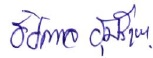 	ลงชื่อ  	วันที่รายงาน   12 ธันวาคม 2566	ชื่อประธาน/อาจารย์ผู้รับผิดชอบหลักสูตร อ.ดร.นวพรรษ รัตนบุญทวี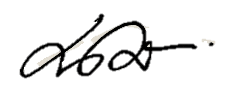 	ลงชื่อ 	วันที่รายงาน ผลการประเมินของอาจารย์ส่วนบนของฟอร์มผศ.ดร. ชัชวาล ชุมรักษา0317314 : เทคโนโลยีสื่อโสตทัศน์เพื่อการศึกษา ปีการศึกษา 2566/1
ประเมินแล้ว 35 จาก 48 คน ร้อยละ 72.92[กลับไป] ส่งออกเป็น Excelส่วนล่างของฟอร์มหัวข้อรายละเอียดข้อมูลรหัสและชื่อรายวิชา(ภาษาไทย)   เทคโนโลยีสื่อโสตทัศน์เพื่อการศึกษา(ภาษาอังกฤษ)  Audio-Visual Technology for Educationประเภทของรายวิชารายวิชาศึกษาทั่วไป	 วิชาเลือกเสรี รายวิชาเฉพาะ ของหลักสูตร กศ.บ. สาขาวิชาเทคโนโลยีและสื่อสารการศึกษารายวิชาที่ต้องเรียนมาก่อน (ถ้ามี)-ชื่ออาจารย์ผู้รับผิดชอบรายวิชาผศ.ดร.ชัชวาล ชุมรักษาชื่ออาจารย์ผู้สอน (รายกลุ่ม) : จำนวน 1  คน(กรุณาแนบรายชื่ออาจารย์ผู้สอน ในภาคผนวกท้ายรายงาน)ปีการศึกษา/ภาคเรียน ที่เปิดสอนปีการศึกษา 2566  /ภาคเรียนที่ 1สถานที่เรียนภายนอกมหาวิทยาลัยรวม - แห่ง ได้แก่1.	2.	CLO 1อธิบาย หลักการ แนวคิด เทคโนโลยีสื่อโสตทัศน์เพื่อการศึกษาได้CLO 2วิเคราะห์ ประเภท บทบาท คุณค่า เทคโนโลยีสื่อโสตทัศน์เพื่อการศึกษาได้CLO 3เลือก ใช้ และการผลิตเทคโนโลยีสื่อโสตทัศน์ให้เหมาะสมกับลักษณะเฉพาะของรายวิชาและผู้เรียนในแต่ละวัยได้CLO 4ความรับผิดชอบ ทำงานร่วมกับผู้อื่นได้CLO 5ใช้เทคโนโลยีในการนำเสนอเพื่อการสื่อสารได้วิธีการจัดการเรียนการสอนในรายวิชา*ผลลัพธ์การเรียนรู้ระดับรายวิชา(Course Learning Outcomes: CLOs)ผลลัพธ์การเรียนรู้ระดับรายวิชา(Course Learning Outcomes: CLOs)ผลลัพธ์การเรียนรู้ระดับรายวิชา(Course Learning Outcomes: CLOs)ผลลัพธ์การเรียนรู้ระดับรายวิชา(Course Learning Outcomes: CLOs)ปัญหาของวิธีการสอนปัญหาของวิธีการสอนปัญหาและข้อเสนอแนะในการแก้ไขปัญหาวิธีการจัดการเรียนการสอนในรายวิชา*CLO1CLO2CLO3CLOnมีไม่มีปัญหาและข้อเสนอแนะในการแก้ไขปัญหา Active Learningสิ่งสนับสนุนผลการดำเนินการผลการดำเนินการผลการดำเนินการผลการดำเนินการสิ่งสนับสนุนมีการดำเนินการไม่ได้ดำเนินการแผนการปรับปรุงคู่มือนิสิตที่เป็นปัจจุบันใช้คู่มือนิสิตระดับปริญญาตรี พ.ศ. 2566  การใช้เทคโนโลยีสารสนเทศและการสื่อสาร1. ใช้ระบบ TSU MOOC เป็นช่องทางในการเผยแพร่ข่าวสาร กิจกรรมการเรียนรู้เพื่อทบทวนเนื้อหา และการส่งงาน2. จัดการเรียนการสอนในห้องที่มีความพร้อม ซึ่งมีโปรแกรม และ Application พร้อมด้วยระบบอินเทอร์เน็ตที่มีศักยภาพในการจัดการเรียนการสอน ทำให้ผู้เรียนได้ฝึกทักษะการใช้งานเทคโนโลยีดิจิทัลทีการผลือสื่อเสียงได้อย่างเต็มที่3. ใช้ระบบการฝากไฟล์บนระบบ  Google drive ที่ให้บริการโดยมหาวิทยาลัยทักษิณ ในกรณีที่ให้นิสิตดาวน์โหลดไฟล์ตัวอย่าง และไฟล์สำหรับการฝึกปฏิบัติระบบในการรับทราบปัญหา -การแจ้งปัญหาผ่าน Chat, Forum -การให้นิสิตเข้าพบเพื่อปรึกษาสัปดาห์ละ 3 ช.ม.ระบบช่วยเหลือนิสิตที่มีปัญหา1. มีช่องทางออนไลน์ให้นิสิตปรึกษาปัญหาส่วนตัว 2. เรียกพบนิสิตเพื่อหาวิธีการแก้ปัญหา3. ประสานงานอาจารย์ที่ปรึกษาทางวิชาการของนิสิต ในกรณีที่ปัญหานั้นอยู่นอกเหนือการดูแลของอาจารย์ประจำวิชา4. ติดตามผลกับนิสิต และอาจารย์ที่ปรึกษาทางวิชาการเป็นระยะอื่น ๆ ระบุ ชั่วโมงการเรียนการสอนชั่วโมงการเรียนการสอนหัวข้อการเรียนรู้หัวข้อการเรียนรู้หัวข้อการเรียนรู้1.	จำนวนชั่วโมงตามแผนการสอน	(นับรวมภาคทฤษฎีและปฏิบัติ)60 ชม.60 ชม.1.	จำนวนหัวข้อการเรียนรู้ตามแผนการสอน15  หัวข้อ2.	จำนวนชั่วโมงที่สอนได้จริง60 ชม.60 ชม.2.	จำนวนหัวข้อการเรียนรู้ที่สอนได้จริง15  หัวข้อ3.	ร้อยละของจำนวนชั่วโมงที่สอนได้จริงเทียบกับแผนร้อยละร้อยละ3.	ร้อยละของจำนวนหัวข้อการเรียนรู้ที่สอนได้จริงเทียบกับแผนร้อยละ 100หัวข้อที่สอนไม่ครอบคลุมตามแผนนัยสำคัญ นัยสำคัญ นัยสำคัญ แนวทางทางการสอนชดเชย/การป้องกันปัญหาในอนาคตหัวข้อที่สอนไม่ครอบคลุมตามแผนมากปานกลางน้อยแนวทางทางการสอนชดเชย/การป้องกันปัญหาในอนาคตการออกแบบและสร้างสื่อ ADมอบหมายงานให้ศึกษาเพิ่มเติม กรณีตัวอย่าง  แนวทางการผลิตวิธีจัดการประเมินผลแบบ formative evaluationแผนที่กำหนดไว้แผนที่กำหนดไว้แนวทางการปรับปรุงพัฒนาวิธีจัดการประเมินผลแบบ formative evaluationมีไม่มีก.	กำหนดระยะเวลา/ช่วงเวลาประเมินไว้อย่างชัดเจน   ข.	กำหนดเครื่องมือที่ใช้ (ถ้ามีการกำหนด ให้ระบุเครื่องมือที่ใช้ประกอบ)(1)	แบบประเมินชิ้นงาน(2)	แบบประเมินรายงาน(3)	ค.	มีการให้ข้อมูลป้อนกลับแก่นิสิตรายบุคคล (ถ้ามี) ระบุวิธีการที่ใช้  ใช้วิธีการนำเสนอหน้าชั้นเรียนและให้ข้อเสนอแนะในการปรับปรุงงานครั้งต่อไปง.	นำผลประเมินมาวางแผนช่วยเหลือนิสิตวิธีการวัดผลการเรียนรู้*ผลลัพธ์การเรียนรู้ระดับรายวิชา(Course Learning Outcomes: CLOs)ผลลัพธ์การเรียนรู้ระดับรายวิชา(Course Learning Outcomes: CLOs)ผลลัพธ์การเรียนรู้ระดับรายวิชา(Course Learning Outcomes: CLOs)ผลลัพธ์การเรียนรู้ระดับรายวิชา(Course Learning Outcomes: CLOs)ผลลัพธ์การเรียนรู้ระดับรายวิชา(Course Learning Outcomes: CLOs)ผลลัพธ์การเรียนรู้ระดับรายวิชา(Course Learning Outcomes: CLOs)ปัญหาในการวัดผลฯปัญหาในการวัดผลฯปัญหาและข้อเสนอแนะในการแก้ไขปัญหาวิธีการวัดผลการเรียนรู้*CLO1CLO2CLO3CLO4CLO5CLO6มีไม่มีปัญหาและข้อเสนอแนะในการแก้ไขปัญหาแบบทดสอบแบบทดสอบประเมินชิ้นงานการสังเกตการสังเกตกระบวนการวัดและประเมินผลลัพธ์การเรียนรู้การดำเนินการการดำเนินการแนวทางการพัฒนาคุณภาพกระบวนการวัดและประเมินผลลัพธ์การเรียนรู้มีไม่มีแนวทางการพัฒนาคุณภาพ1.	ใช้การวัดผลด้วยการสอบ 	1.1	กำหนด table of specification	1.2	ทบทวนข้อสอบก่อนนำไปใช้	1.3	วิเคราะห์ข้อสอบ	1.4	จัดทำคลังข้อสอบ2.	จัดทำ Rubrics เป็นเครื่องมือในการวัดผล3.	กำหนดเกณฑ์ตัดสินผลการประเมินไว้ชัดเจน4.	ใช้ระบบการตัดสินผล/การตัดเกรดที่เป็นไปตามมาตรฐาน	 อิงเกณฑ์	 อิงกลุ่ม	 อื่น ๆ ระบุ5.	จัดการทวนสอบการวัดและประเมินผลลัพธ์การเรียนรู้จำนวนนิสิตจำนวนจำนวนหมายเหตุจำนวนนิสิตคนร้อยละ*1.	นิสิตที่ลงทะเบียนเรียน (ณ วันหมดกำหนดวันเพิ่ม/ถอนรายวิชา)481002.	นิสิตที่ถอนรายวิชา (W)003.	นิสิตที่คงอยู่เมื่อสิ้นสุดรายวิชา481004.	นิสิตที่สอบซ่อม หรือสอบแก้ตัว005.	นิสิตที่ลงทะเบียนซ้ำ (ผู้ที่สอบไม่ผ่าน)00ข้อมูลระดับคะแนน/เกรด (น้ำหนักคะแนนของเกรด) หลังซ่อมแล้วระดับคะแนน/เกรด (น้ำหนักคะแนนของเกรด) หลังซ่อมแล้วระดับคะแนน/เกรด (น้ำหนักคะแนนของเกรด) หลังซ่อมแล้วระดับคะแนน/เกรด (น้ำหนักคะแนนของเกรด) หลังซ่อมแล้วระดับคะแนน/เกรด (น้ำหนักคะแนนของเกรด) หลังซ่อมแล้วระดับคะแนน/เกรด (น้ำหนักคะแนนของเกรด) หลังซ่อมแล้วระดับคะแนน/เกรด (น้ำหนักคะแนนของเกรด) หลังซ่อมแล้วระดับคะแนน/เกรด (น้ำหนักคะแนนของเกรด) หลังซ่อมแล้วระดับคะแนน/เกรด (น้ำหนักคะแนนของเกรด) หลังซ่อมแล้วระดับคะแนน/เกรด (น้ำหนักคะแนนของเกรด) หลังซ่อมแล้วระดับคะแนน/เกรด (น้ำหนักคะแนนของเกรด) หลังซ่อมแล้วข้อมูลAB+BC+CD+DFWIรวมข้อมูล(4.0)(3.5)(3.0)(2.5)(2.0)(1.5)(1.0)(0)--รวม1.	จำนวนนิสิตที่ได้แต่ละเกรด (คน)1019162100000482.	นิสิตที่ได้แต่ละเกรด คิดเป็น
ร้อยละของนิสิตที่ลงทะเบียนเรียนทั้งหมด20.8339.5833.334.172.08000001003.	จำนวนนิสิตที่ได้เกรด A - F 10191621000484.	น้ำหนักคะแนนของเกรด 
คูณ จำนวนนิสิตที่ได้เกรดนั้น ๆ4066.54852000161.55.	ค่าเฉลี่ยรวมของเกรดนิสิตทั้งชั้นปี วิธีคำนวณ = ผลรวมในข้อ 4 /ผลรวมในข้อ 3วิธีคำนวณ = ผลรวมในข้อ 4 /ผลรวมในข้อ 3วิธีคำนวณ = ผลรวมในข้อ 4 /ผลรวมในข้อ 3วิธีคำนวณ = ผลรวมในข้อ 4 /ผลรวมในข้อ 3วิธีคำนวณ = ผลรวมในข้อ 4 /ผลรวมในข้อ 3วิธีคำนวณ = ผลรวมในข้อ 4 /ผลรวมในข้อ 3วิธีคำนวณ = ผลรวมในข้อ 4 /ผลรวมในข้อ 3วิธีคำนวณ = ผลรวมในข้อ 4 /ผลรวมในข้อ 3วิธีคำนวณ = ผลรวมในข้อ 4 /ผลรวมในข้อ 3วิธีคำนวณ = ผลรวมในข้อ 4 /ผลรวมในข้อ 33.36หมายเหตุ: รายวิชากำหนดเกณฑ์ตัดสินการผ่านการประเมินผลที่ เกรด = 2.00หมายเหตุ: รายวิชากำหนดเกณฑ์ตัดสินการผ่านการประเมินผลที่ เกรด = 2.00หมายเหตุ: รายวิชากำหนดเกณฑ์ตัดสินการผ่านการประเมินผลที่ เกรด = 2.00หมายเหตุ: รายวิชากำหนดเกณฑ์ตัดสินการผ่านการประเมินผลที่ เกรด = 2.00หมายเหตุ: รายวิชากำหนดเกณฑ์ตัดสินการผ่านการประเมินผลที่ เกรด = 2.00หมายเหตุ: รายวิชากำหนดเกณฑ์ตัดสินการผ่านการประเมินผลที่ เกรด = 2.00หมายเหตุ: รายวิชากำหนดเกณฑ์ตัดสินการผ่านการประเมินผลที่ เกรด = 2.00หมายเหตุ: รายวิชากำหนดเกณฑ์ตัดสินการผ่านการประเมินผลที่ เกรด = 2.00หมายเหตุ: รายวิชากำหนดเกณฑ์ตัดสินการผ่านการประเมินผลที่ เกรด = 2.00หมายเหตุ: รายวิชากำหนดเกณฑ์ตัดสินการผ่านการประเมินผลที่ เกรด = 2.00หมายเหตุ: รายวิชากำหนดเกณฑ์ตัดสินการผ่านการประเมินผลที่ เกรด = 2.00หมายเหตุ: รายวิชากำหนดเกณฑ์ตัดสินการผ่านการประเมินผลที่ เกรด = 2.00ข้อมูลระดับการตัดสินผลระดับการตัดสินผลระดับการตัดสินผลระดับการตัดสินผลระดับการตัดสินผลรวมข้อมูลVGGSUIรวม1.	จำนวนนิสิตที่ได้แต่ละระดับ (คน)2.	นิสิตที่ได้แต่ละระดับ คิดเป็นร้อยละของนิสิตที่ลงทะเบียนเรียนทั้งหมด3.	จำนวนนิสิตที่ได้ผลการเรียนเป็น U คิดเป็นร้อยละของนิสิตที่ลงทะเบียนเรียนทั้งหมดความคลาดเคลื่อนในด้านมีไม่มีระบุเหตุผลที่คลาดเคลื่อน1.	ด้านกำหนดช่วงเวลา2.	ด้านวิธีการวัดและประเมินผล3.	การทวนสอบผลสัมฤทธิ์ของนิสิต	3.1	การบันทึกคะแนน	3.2	วิธีการตัดเกรดปัญหาที่พบผู้ได้รับผลกระทบผู้ได้รับผลกระทบผลกระทบที่เกิดขึ้น และ การแก้ไขปัญหาที่ได้ดำเนินการแล้วหรือ แนวทาง/การวางแผนแก้ไขปัญหาปัญหาที่พบนิสิตผู้สอนผลกระทบที่เกิดขึ้น และ การแก้ไขปัญหาที่ได้ดำเนินการแล้วหรือ แนวทาง/การวางแผนแก้ไขปัญหา1.	-2.	-ปัญหาที่พบผู้ได้รับผลกระทบผู้ได้รับผลกระทบผลกระทบที่เกิดขึ้น และ การแก้ไขปัญหาที่ได้ดำเนินการแล้วหรือ แนวทาง/การวางแผนแก้ไขปัญหาปัญหาที่พบนิสิตผู้สอนผลกระทบที่เกิดขึ้น และ การแก้ไขปัญหาที่ได้ดำเนินการแล้วหรือ แนวทาง/การวางแผนแก้ไขปัญหา1.	-2.	-จำนวน/ร้อยละปีการศึกษาปีการศึกษาปีการศึกษาจำนวน/ร้อยละ256X-2256X-1256X*1.	นิสิตที่ลงทะเบียนเรียนทั้งหมด (คน) 482.	จำนวนนิสิตที่ร่วมในการตอบแบบประเมิน (คน)353.	ร้อยละของนิสิตที่ร่วมในการตอบแบบประเมิน 	(คิดเป็นร้อยละจากจำนวนนิสิตที่ลงทะเบียนเรียนรายวิชาทั้งหมด ในปีการศึกษานั้น)72.92หมายเหตุ: 256X*  คือ ปีล่าสุดที่รายงานผล มคอ.5หมายเหตุ: 256X*  คือ ปีล่าสุดที่รายงานผล มคอ.5หมายเหตุ: 256X*  คือ ปีล่าสุดที่รายงานผล มคอ.5หมายเหตุ: 256X*  คือ ปีล่าสุดที่รายงานผล มคอ.5ประเด็นการประเมิน(1) ร้อยละที่พึงพอใจ(1) ร้อยละที่พึงพอใจ(1) ร้อยละที่พึงพอใจ(2) ร้อยละไม่พึงพอใจ(2) ร้อยละไม่พึงพอใจ(2) ร้อยละไม่พึงพอใจ(3) ค่าเฉลี่ยความพึงพอใจ(3) ค่าเฉลี่ยความพึงพอใจ(3) ค่าเฉลี่ยความพึงพอใจประเด็นการประเมินปีการศึกษาปีการศึกษาปีการศึกษาปีการศึกษาปีการศึกษาปีการศึกษาปีการศึกษาปีการศึกษาปีการศึกษาประเด็นการประเมิน256X-2256X-1256X*256X-2256X-1256X*256X-2256X-1256X*1.	ความพึงพอใจต่อภาพรวมของการจัดการเรียนการสอนของรายวิชา4.56-4.562.	ความพึงพอใจต่อด้านสิ่งสนับสนุนการเรียนรู้---3.	 (ตามที่รายวิชาต้องการเสนอ)4.	 (ตามที่รายวิชาต้องการเสนอ)5.	 (ตามที่รายวิชาต้องการเสนอ)หมายเหตุ: 256X*  คือ ปีล่าสุดที่รายงานผล มคอ.5หมายเหตุ: 256X*  คือ ปีล่าสุดที่รายงานผล มคอ.5หมายเหตุ: 256X*  คือ ปีล่าสุดที่รายงานผล มคอ.5หมายเหตุ: 256X*  คือ ปีล่าสุดที่รายงานผล มคอ.5หมายเหตุ: 256X*  คือ ปีล่าสุดที่รายงานผล มคอ.5หมายเหตุ: 256X*  คือ ปีล่าสุดที่รายงานผล มคอ.5หมายเหตุ: 256X*  คือ ปีล่าสุดที่รายงานผล มคอ.5หมายเหตุ: 256X*  คือ ปีล่าสุดที่รายงานผล มคอ.5หมายเหตุ: 256X*  คือ ปีล่าสุดที่รายงานผล มคอ.5หมายเหตุ: 256X*  คือ ปีล่าสุดที่รายงานผล มคอ.5แผนการปรับปรุงที่เสนอในภาคเรียน/ปีการศึกษาที่ผ่านมาผลการดำเนินการในปีการศึกษานี้ผลการดำเนินการในปีการศึกษานี้ผลกระทบในกรณีที่ไม่สำเร็จและแผนการจัดการ/ปรับปรุงเพื่อให้มีประสิทธิผลแผนการปรับปรุงที่เสนอในภาคเรียน/ปีการศึกษาที่ผ่านมาสำเร็จไม่สำเร็จ/ไม่ได้ดำเนินการผลกระทบในกรณีที่ไม่สำเร็จและแผนการจัดการ/ปรับปรุงเพื่อให้มีประสิทธิผล1.	2.	2.	แผนงาน/กิจกรรมที่จะดำเนินการ ระยะเวลาคาดว่าแล้วเสร็จผู้รับผิดชอบ1.	การศึกษาดูงานนอกสถานที่ตลอดภาคเรียนผู้สอน2.	การผลิตสื่อโสตทัศน์ให้มีคุณภาพมากขึ้นตลอดภาคเรียนผู้สอนผลการประเมินรายวิชา ผศ.ดร. ชัชวาล ชุมรักษา ปีการศึกษา 2566/1 : 0317314 เทคโนโลยีสื่อโสตทัศน์เพื่อการศึกษา ประเมินแล้ว 35 จาก 48 คน ร้อยละ 72.92เฉลี่ยSD1.การสอน4.570.641.แจ้งวัตถุประสงค์ ผลลัพธ์การเรียนรู้ และแผนการสอนแต่ละบทเรียนอย่างชัดเจน4.540.72.ใช้เอกสารประกอบการสอน ตำรา หนังสือ และสื่อการสอนในการจัดการเรียนรู้4.570.653.อธิบายแนวคิดหลักของแต่ละบทเรียนได้อย่างชัดเจน4.460.744.มีการแนะนำให้นิสิตไปศึกษาค้นคว้าแหล่งทรัพยากรและข้อมูลสารสนเทศที่สำนักหอสมุด มหาวิทยาลัยทักษิณ4.510.75.มีวิธีการสอนที่หลากหลายและสามารถนำความรู้ต่าง ๆ มาถ่ายทอดให้แก่นิสิตได้เป็นอย่างดี4.510.76.อธิบายให้นิสิตเห็นความสำคัญของรายวิชานี้และความสัมพันธ์กับรายวิชาอื่น4.660.547.มีวิธีการสอนให้นิสิตคิด วิเคราะห์ และสรุปหาคำตอบด้วยตนเอง4.630.658.มีวิธีการจัดกิจกรรมการเรียนรู้ที่ทำให้นิสิตบรรลุผลลัพธ์การเรียนรู้ของรายวิชา4.540.619.สอนเนื้อหาครบตามแผนการสอนที่กำหนดไว้ทั้ง 15 สัปดาห์4.570.710.เปิดโอกาสให้นิสิตซักถามข้อสงสัยในห้องเรียน4.540.6111.มีการจัดการเรียนรู้ที่มีความเหมาะสมกับระดับความสามารถของนิสิต4.60.612.นำเทคโนโลยี ผลงานวิจัย หรือความรู้ใหม่มาใช้ประกอบการจัดการเรียนรู้4.660.542.การวัดผลและประเมินผล4.510.6613.แจ้งวิธีการวัดผลการเรียนและเกณฑ์การวัดที่ชัดเจน4.460.7414.มีวิธีการวัดและประเมินผลการเรียนรู้ในรายวิชาที่สอดคล้องกับผลลัพธ์การเรียนรู้ของรายวิชา4.540.6115.ให้คำแนะนำ/ข้อเสนอแนะเกี่ยวกับงานที่มอบหมายให้กับนิสิตอย่างชัดเจน4.510.716.ให้แนวทางในการนำความรู้จากรายวิชาไปประยุกต์ใช้ในชีวิตประจำวันได้4.540.613ทั่วไป4.570.6717.มีเวลาให้นิสิตปรึกษาหารือนอกชั้นเรียน4.510.718.มีการสอดแทรกคุณธรรม จริยธรรม และจรรยาบรรณวิชาชีพระหว่างการสอน4.510.719.เข้าสอนครบตามจำนวนคาบเรียนที่กำหนด โดยเข้าสอนตรงเวลาและเลิกตรงเวลา4.60.6920.มีความมั่นคงทางอารมณ์ ใช้ภาษาและกริยาวาจาที่สุภาพเหมาะสม4.660.5921.ข้อคิดเห็น
--
-อาจารย์ใจดีมากครับสรุปผลประเมินสรุปผลประเมิน4.560.65